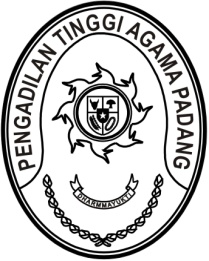 S  U  R  A  T      T  U  G  A  SNomor : W3-A/        /PS.00/12/2021Menimbang 	: 	a.	bahwa Wakil Ketua Pengadilan Tinggi Agama Padang akan melaksanakan pembinaan teknis administrasi yustisial di Pengadilan Agama Pariaman;		b.	bahwa guna mendukung kelancaran pelaksanaan pembinaan tersebut dipandang perlu menugaskan Aparatur pada Pengadilan Tinggi Agama sebagai Pendamping;Dasar 	: 	1.	Surat Tugas Ketua Pengadilan Tinggi Agama Padang 
W3-A/3402/PS.00/12/2021 tanggal 29 Desember 2021;		2.	Daftar Isian Pelaksanaan Anggaran Pengadilan Tinggi Agama 	Padang Nomor SP DIPA-005.01.2.401900/2021 tanggal 
	23 November 2020;MEMBERI TUGASKepada 	: 	Nama	: Delindra, S.Si.		NIP	: -		Pangkat/Gol. Ru.	: -		Jabatan	: PPNPN		Unit Kerja	: Pengadilan Tinggi Agama PadangUntuk	:Pertama	:	mendampingi Wakil Ketua Pengadilan Tinggi Agama Padang yang melakukan pembinaan teknis administrasi yustisial di Pengadilan Agama Pariaman pada tanggal 30 Desember 2021;Kedua	:	Segala biaya yang timbul untuk pelaksanaan tugas ini dibebankan pada DIPA Pengadilan Tinggi Agama Padang Tahun Anggaran 2021.29 Desember 2021Ketua,Zein AhsanTembusan:Ketua Pengadilan Agama Pariaman.